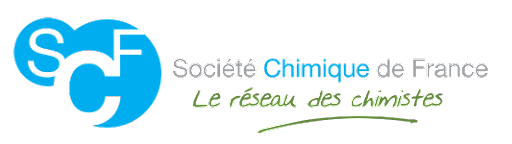 Section Régionale Provence-Alpes-Côte d’AzurPRIX DU DOCTORANT SCF-PACA 2022La section régionale PACA de la SCF attache une importance toute particulière à la promotion des doctorants qui ont effectué une avancée significative dans leur domaine de recherche au cours de la réalisation de leurs travaux de doctorat. Afin d'encourager la production de travaux de recherche de grande qualité au sein des équipes d'accueil de la région PACA et de récompenser les étudiants qui auront réalisé ces projets, la section régionale PACA de la Société Chimique de France (SCF) a créé le « Prix du Doctorant SCF-PACA ». Ce prix, d'un montant de cinq cents (500) Euros, est attribué chaque année. Le prix 2022 sera remis lors des Xèmes Journées Franco-Italienne de la Chimie à Toulon les 26 et 27 avril 2022. Le/la récipiendaire y sera invité(e) et y présentera son travail sous forme d’une communication orale.
Règlement Montant du PrixCinq cents (500) Euros Éligibilité des candidaturesLes doctorants souhaitant déposer un dossier de candidature au "Prix du Doctorant SCF-PACA" doivent -avoir soutenu leur thèse dans les 12 mois précédant la date de clôture de l’appel à candidature,-être membres de la SCF et être (ou avoir été) inscrits à la section régionale PACA.Composition du dossier et critères de classement - un CV (une page maximum),- un résumé des travaux (une page maximum) réalisés mettant en avant l'excellence des résultats obtenus au cours de la thèse,- une lettre de recommandation du directeur/de la directrice de thèse, et le cas échéant du co-directeur/de la co-directrice de thèse,- une liste des travaux comprenant 1) les publications acceptées, 2) les communications orales (seulement si le doctorant est l'orateur), 3) les communications par affiche, 4) la liste des brevets, 5) les prix déjà obtenus, le cas échéant.Composition du juryLe jury est composé des membres élus du bureau de la section régionale PACA de la SCF.Fiche de candidature"PRIX DU DOCTORANT SCF-PACA 2022" Dossier à retourner par la ou le doctorant(e) par e-mail : prix-doctorant@journees-chimie-paca.frAu plus tard le 28 Février 2022 Montant du Prix: 500 EurosNOM et Prénom du/de la doctorant(e) : 	Contact téléphone : 	Contact courriel : 	Adresse postale : 	Numéro de membre SCF :  …………….Année de la première adhésion à la SCF :  …………….Titre de la thèse : 	Date de soutenance de thèse :  …………….Directeur/directrice de thèse : 	Co-directeur/co-directrice de thèse : 	Contact téléphone et courriel : 	Unité/Equipe d’Accueil : 	Les dossiers incomplets seront déclarés irrecevables.J’accepte les conditions de participation. Si je suis lauréat(e) du prix du doctorant SCF-PACA 2022, je serais invité(e) aux Xèmes Journées Franco-Italienne de la Chimie à Toulon les 26 et 27 avril 2022, et je m’engage à y présenter mes travaux de doctorat sous la forme d’une communication orale.     Lieu :                                  Date :                                   Signature :